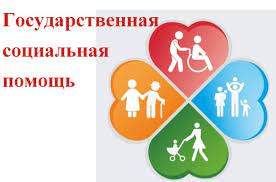 Материальная помощь из средств Фонда социальной защиты населения Министерства социальной защиты Республики Беларусь   Отделение по предоставлению социальной поддержки УСЗ «Территориальный Центр социального обслуживания населения Первомайского района г.Бобруйска» оказывает материальную помощь из средств Фонда социальной защиты населения Министерства социальной защиты Республики Беларусь на основании Инструкции о порядке оказания нуждающимся пожилым и нетрудоспособным гражданам материальной помощи из средств Фонда социальной защиты населения Министерства социальной защиты Республики Беларусь, утвержденной постановлением Министерства труда и социальной защиты Республики Беларусь от 3 августа 2001 года № 9.    Инструкция определяет порядок оказания материальной помощи из средств Фонда социальной защиты населения Министерства труда и социальной защиты Республики Беларусь (далее - материальная помощь) нуждающимся пожилым и нетрудоспособным гражданам, получающим пенсии в управлениях (отделах) по труду, занятости и социальной защите районных, городских исполнительных комитетов, управлениях (отделах) социальной защиты администраций районов в городах.К нуждающимся пожилым и нетрудоспособным гражданам относятся:неработающие пенсионеры, достигшие возраста, дающего право на пенсию по возрасту на общих основаниях, и инвалиды (далее - пенсионеры, инвалиды);дети-инвалиды.Материальная помощь оказывается пенсионерам, инвалидам и детям-инвалидам в случаях:причинения вреда их здоровью и (или) имуществу в результате стихийных бедствий (пожаров, засух, наводнений и других), техногенных катастроф, краж личного имущества;возникновения иных ситуаций, объективно нарушающих их нормальную жизнедеятельность и сложных для самостоятельного разрешения, требующих оперативного оказания материальной помощи. Пенсионерам, инвалидам, детям-инвалидам, находящимся на государственном обеспечении в стационарных учреждениях социального обслуживания, материальная помощь не оказывается. Материальная помощь оказывается, как правило, не более одного раза в течениекалендарного года, и размер ее в каждом конкретном случае устанавливается индивидуально.     Решение об оказании материальной помощи в размере, не превышающем размер одного бюджета прожиточного минимума в среднем на душу населения, действующего на дату вынесения решения об оказании материальной помощи, принимается директором центра на основании заявления, акта обследования материально-бытового положения и при необходимости других документов, подтверждающих нуждаемость пенсионера, инвалида, ребенка-инвалида.    Заявление об оказании материальной помощи ребенку-инвалиду подается одним из родителей или другим его законным представителем.    В исключительных случаях, когда пенсионер, инвалид или ребенок-инвалид нуждаются в оказании материальной помощи в размере, превышающем размер одного бюджета прожиточного минимума в среднем на душу населения, материальная помощь может быть оказана комитетом в размере до трехкратного размера бюджета прожиточного минимума в среднем на душу населения.Выплата материальной помощи органом по труду, занятости и социальной защите, центром и комитетами производится почтовым переводом или через предприятия по доставке пенсий и пособий.Для получения дополнительной информацииобращаться в отделение по предоставлению социальной поддержки УСЗ "Территориальный Центр социального обслуживания населения Первомайского района г.Бобруйска"г.Бобруйск, ул. 50 лет ВЛКСМ, д.19, кабинет №5 тел. 72 73 76.ГРАФИК ПРИЕМАпонедельник - пятницас 8.00 до 12.00.Выходной: суббота, воскресенье.